Pisanica od recikliranog papiraMoja kolegica Kristina Majdak podijelila je sa mnom svoju ideju izrade pisanica od recikliranog papira.Pokušaj izraditi takvu pisanicu.Slijedi slikovne upute: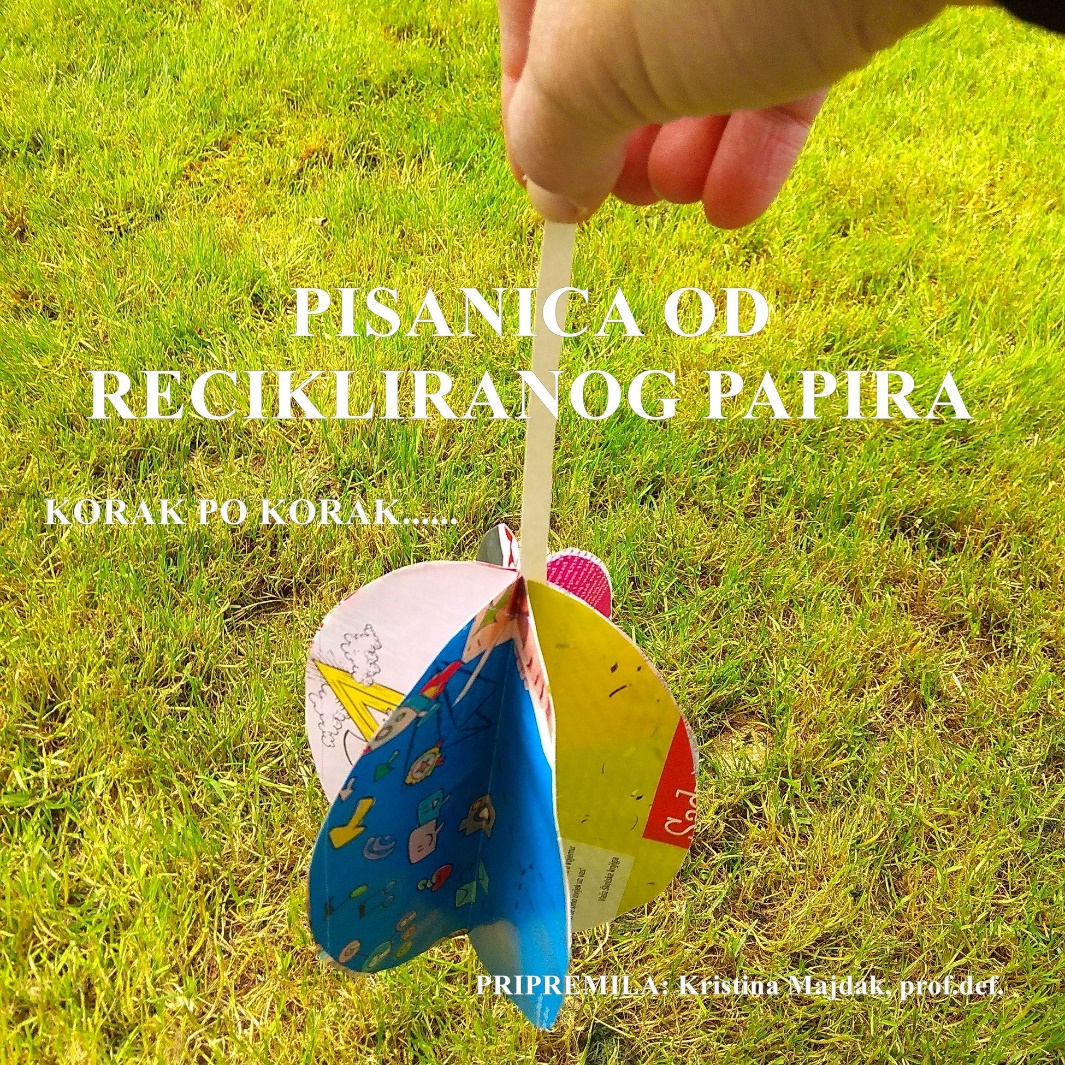 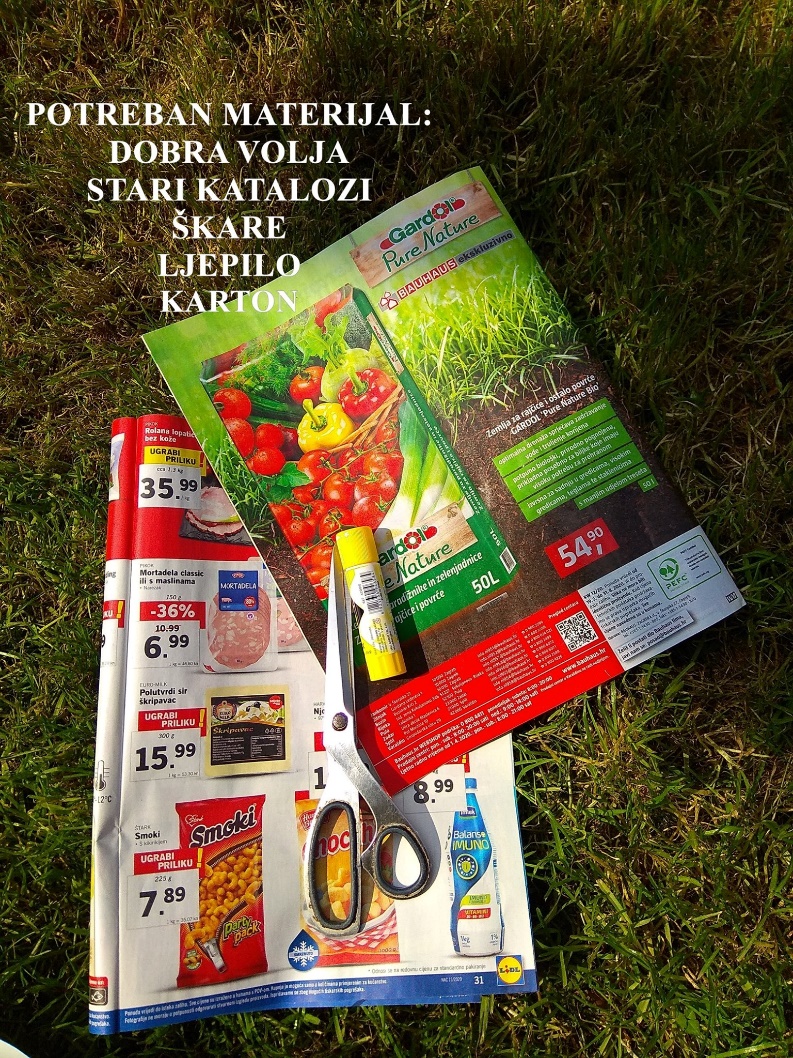 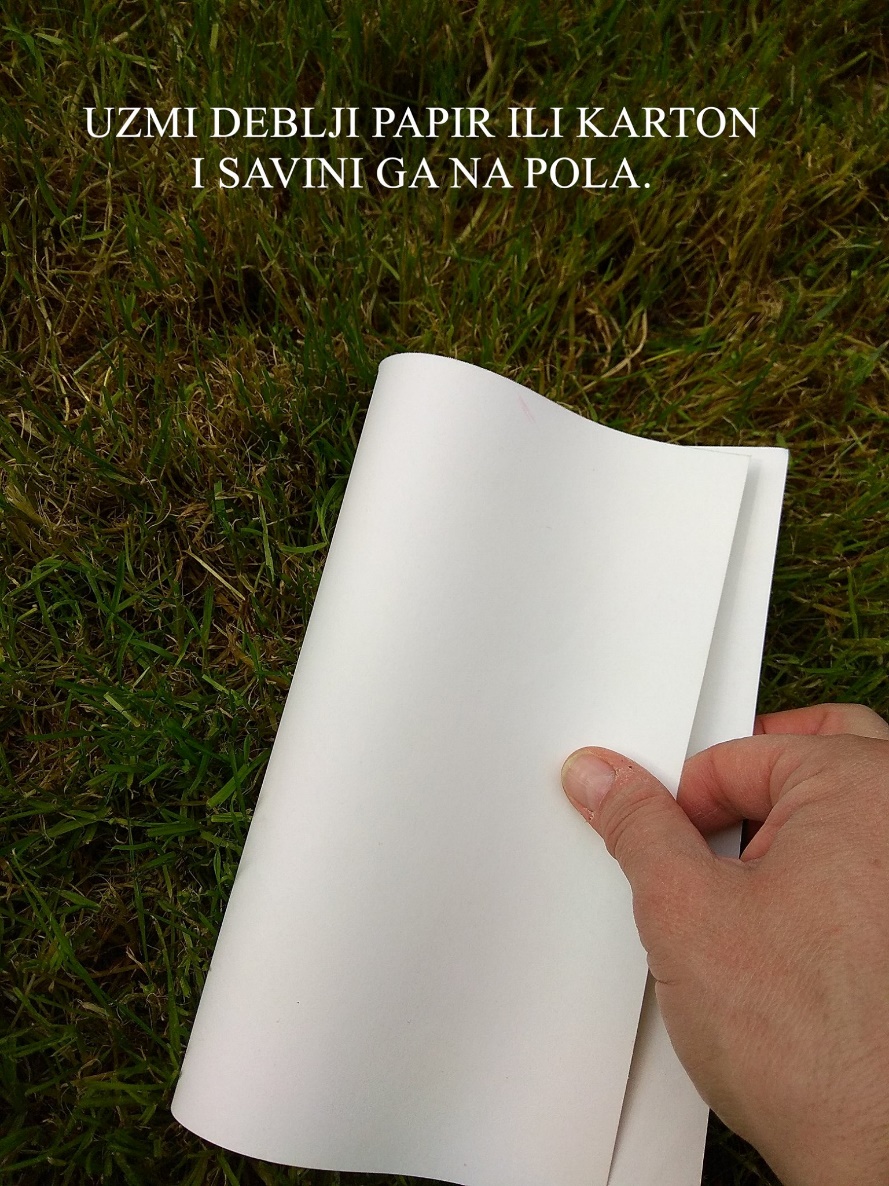 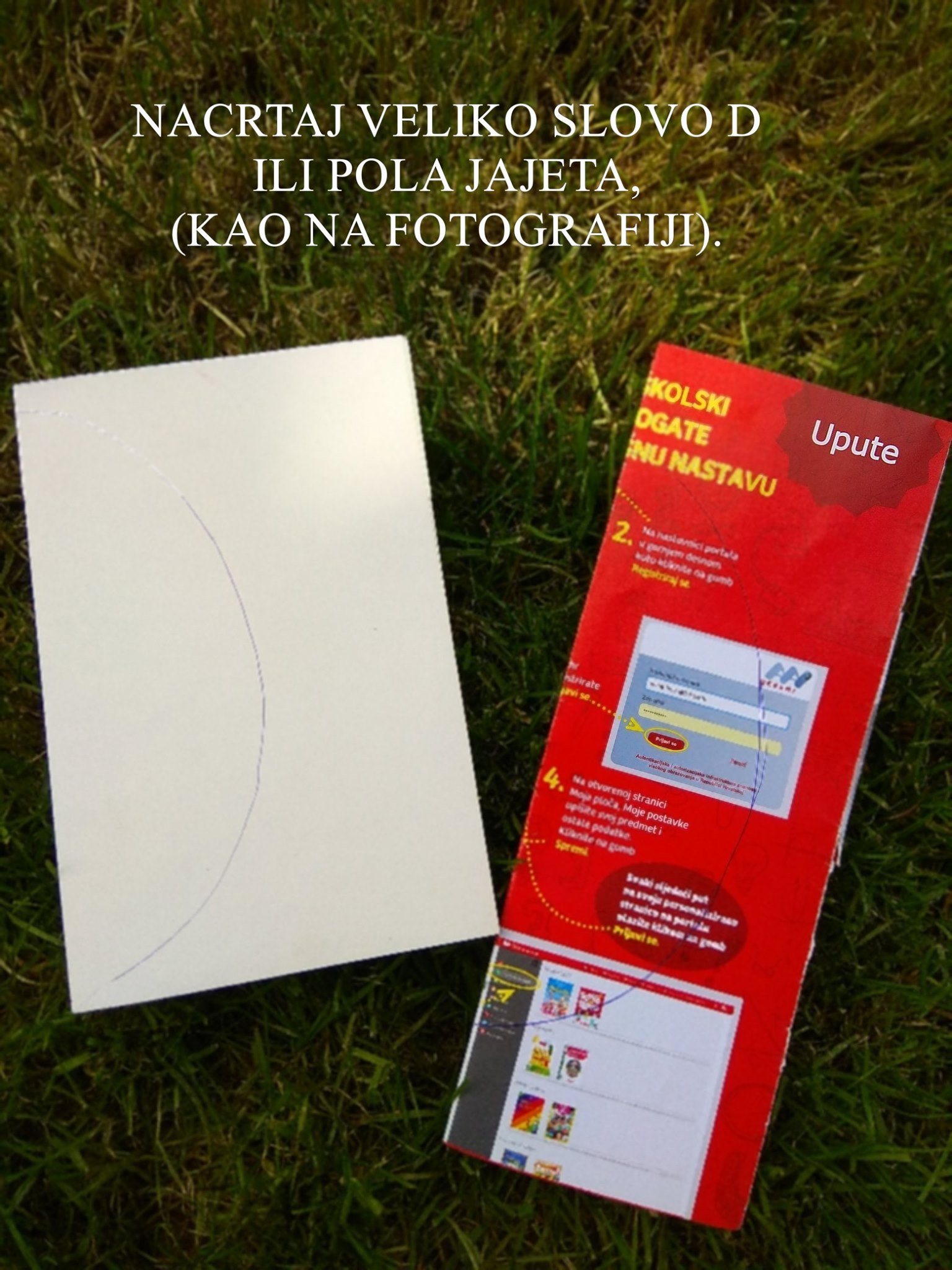 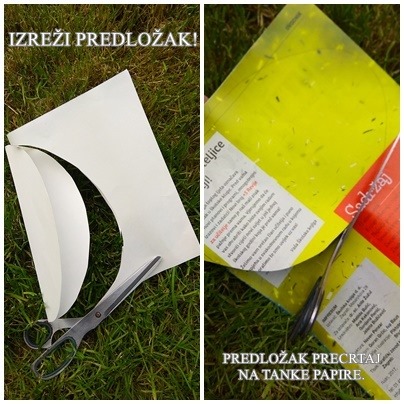 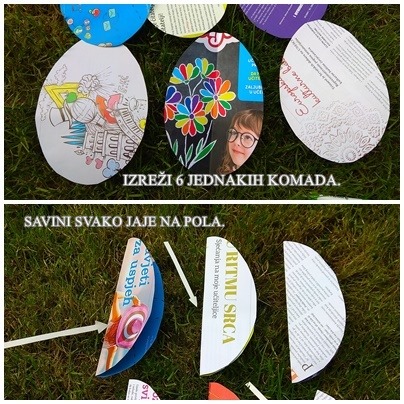 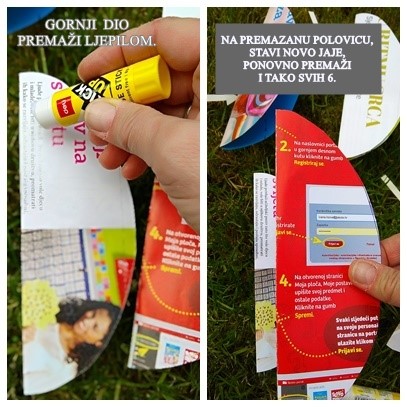 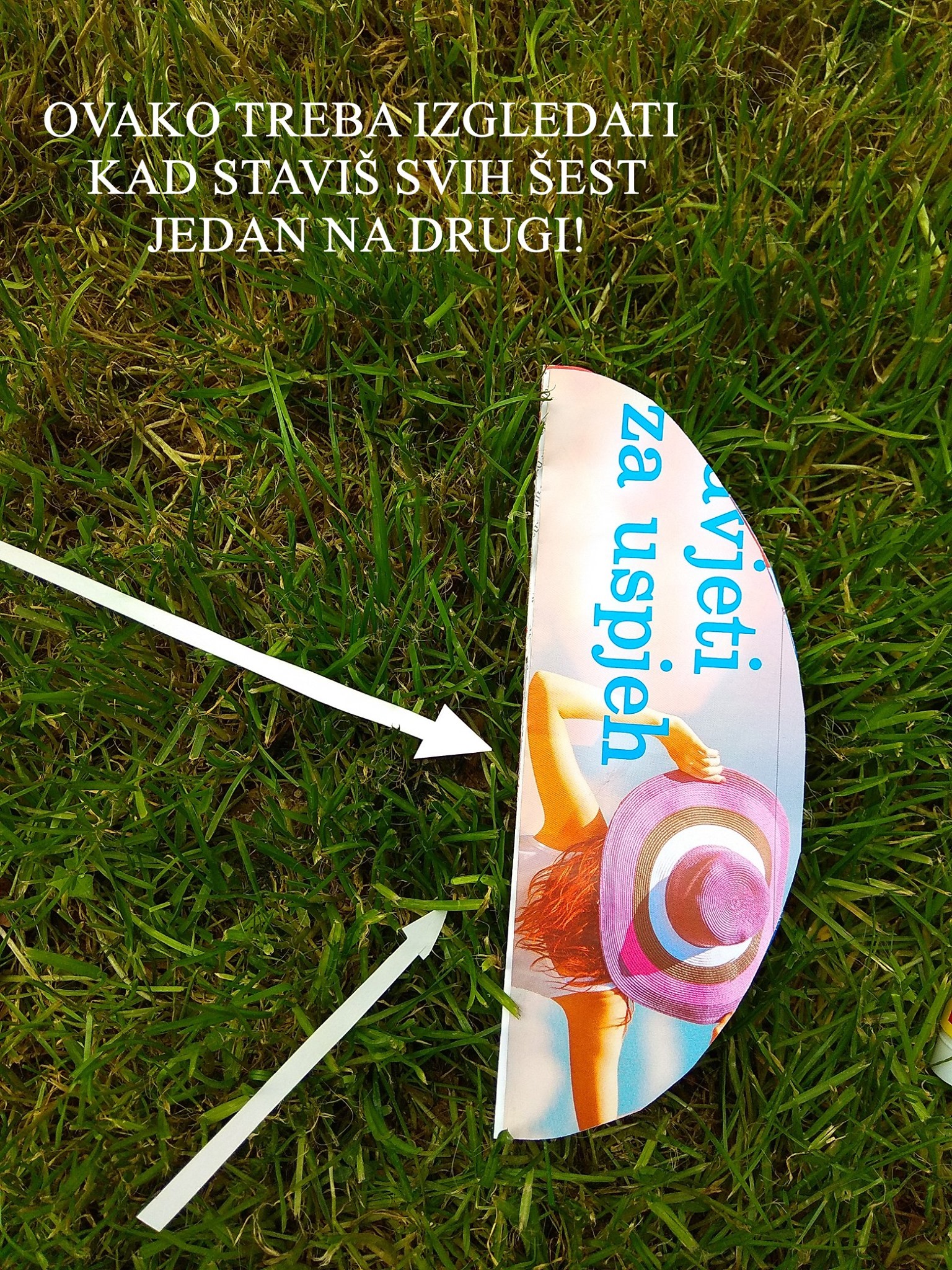 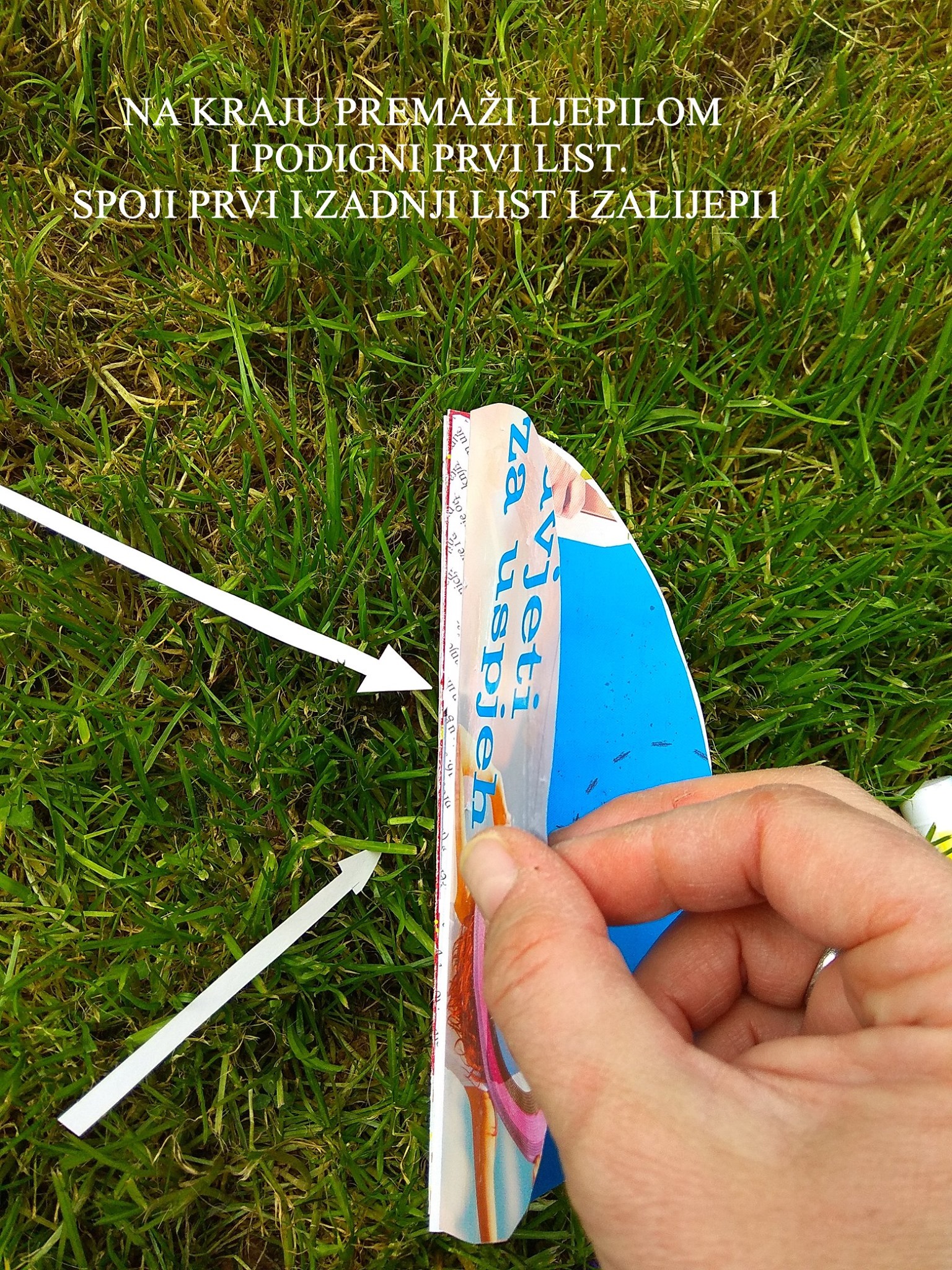 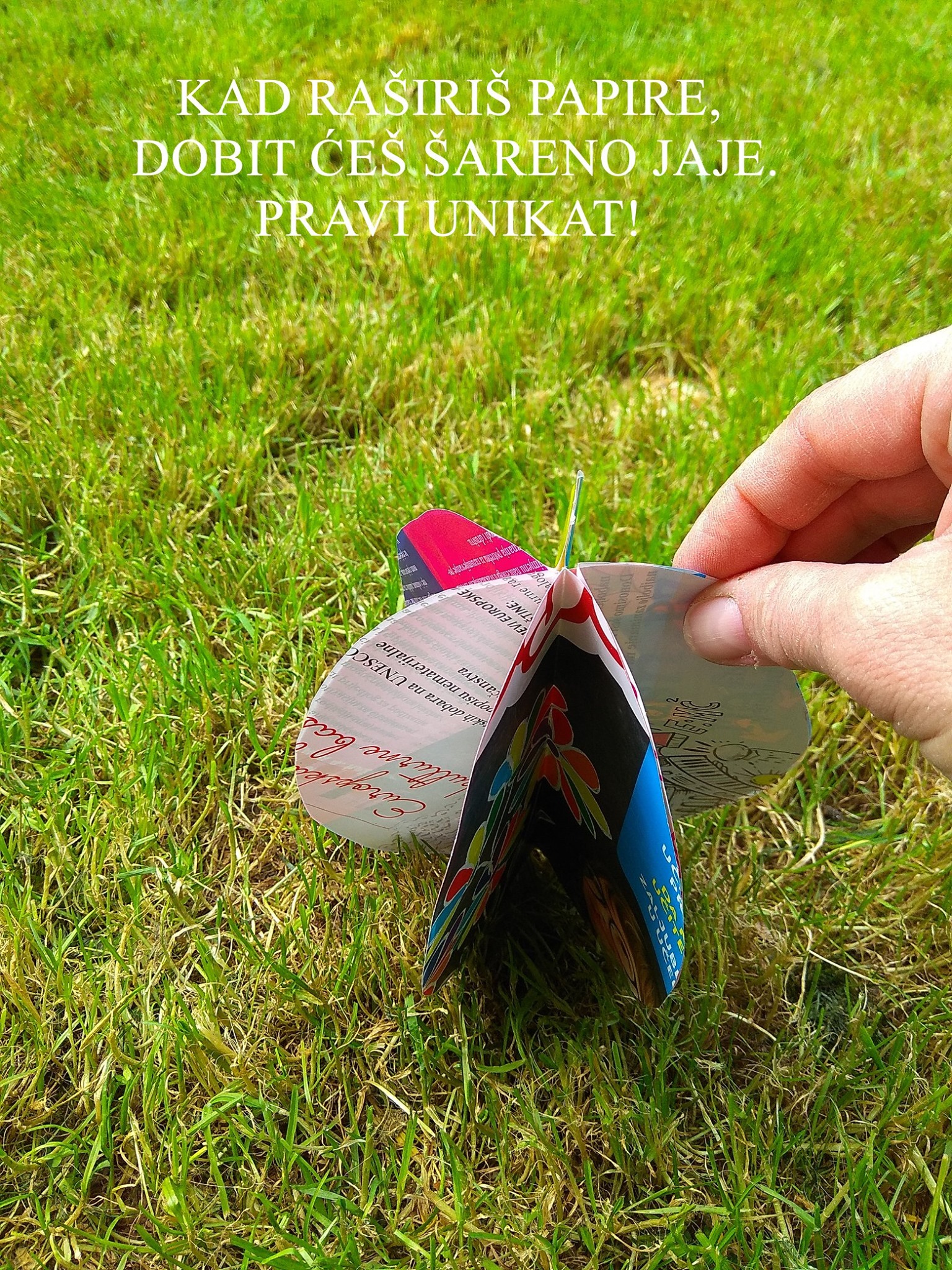 